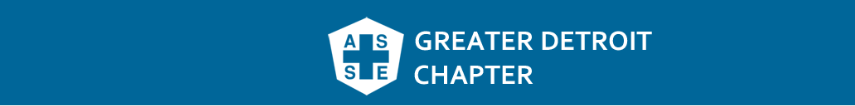 Member Meeting Notes:  Presentation - Blake Hess 	Name Change Makes sense; do not need to be an engineer Captures all of the different aspects of safety Some engineers do not like the change Global, International - many would like Professionals better for younger professionals/students More of an open door feeling Vote regarding name change in bylaws will to take place in FebruaryWhat to cover in Presentation(s)/Technical Meetings:OSHA Call Investigation Pictures DOTPersonal Experiences Best Practice - your take awareWho needs to knowCommunication with - employee, out of state family Debrief Bio-hazard clean-up Front line and staff consulting Local Demographics Police How and when to recover get back in operation Chemical spills Other notification of businesses Haz-wopper Critical event/Risk Management Chain of command, roles and responsibilities ALICE TrainingWhy did you come: Networking Company allowed and encouraged Student - running into people within the organization and networking.  Changes; easier to relay information on changes to company.  Self performance GC role. Hard to be good safety person w/o networking.  Question bouncing First time came to a meeting in 2 years.  Very difficult to get out of office.  Job duties/times of meetings were not convenient.  First meeting with group.   Astonished with number of people involved in safety, meet people, familiar faces.  Never really interactive; Denver opened eyes - lots of different industries that have safety professionals in.  Safety is SafetyNew year’s resolution to participate more Raffle; Email enticed.  There are competing interests for industry Consider a google meet; virtual type of meeting.  Networking and meet people in field, recognize with common ground.  Us against them. Relate to people in other industries, not stuck in own little section of the world Take all experience and tools to disseminate Met the best people anywhere!  Need to know where to look.  Building the network, like minded folks, experience, networking.  Stay abreast - know what to look forward toBetween Lansing or GDC.  Therapy.  Belief need safety coordinator not just a committee.  Share with folks for therapy.  Safety is a careerNetworking, important to step away, talk about fun stuff and important stuff.  Learn new things for different industries.  Shift regulators and lawmakers.  We have a voice!  Regulations Interest but as a student never felt like I was invited.  Should open up to students.  Had to go to get credit for class - good to go, now in profession, more involvementTipping point…. Email and advisory group at Wayne State, personal connection.  Seen value of ASSE, training courses.  Suggestions/Ideas/Take-AwaysTestimonial - Client Endorsed Letter Set up all upcoming datesAlliance with other chapters - Feb 28th, Coffee with MIOSHA, Kelly Services 9am - 11am;Ann Arbor - May Aaron to send out meeting notice Purpose:  Board MeetingPurpose:  Board MeetingDate & Time of Meeting:January 26, 201 8at 3pm Conference Call/In Person Meeting:Royal Oak Tap House/Phone Conference   call in - 515.604.9991, access code - 443184Minutes Prepared By:Zaziski#Member Name:Member Name:Member Name:Position:Status: Status: 1Jessica JannamanJessica JannamanJessica JannamanPast President; Nominations/Elections2Aaron MunozAaron MunozAaron MunozPresidentxx3Linda ZaziskiLinda ZaziskiLinda ZaziskiSecretary xx4Doug HayesDoug HayesDoug HayesVice President5Kathy GlodichKathy GlodichKathy GlodichFoundation 6Dave AndrewsDave AndrewsDave AndrewsStudent Section – Oakland 7Kim LichtveldKim LichtveldKim LichtveldStudent Section - Findlay8Lisa MacauleyLisa MacauleyLisa MacauleyPrograms 9James BurkJames BurkJames BurkAffiliate Society 10Oscar MilianOscar MilianOscar MilianNewsletter 11Carl GrangerCarl GrangerCarl GrangerBy-Laws12Becca DrzewieckiBecca DrzewieckiBecca DrzewieckiAwards & Honors 13Greg ZigulisGreg ZigulisGreg ZigulisDelegate/Webmaster14Brenda ClarkeBrenda ClarkeBrenda ClarkeLong Range Planning 15Anthony McKenzie Anthony McKenzie Anthony McKenzie 16Hailey Fulton Hailey Fulton Hailey Fulton Treasurer xx17Blake HessBlake HessBlake HessProfessional Development xx18Garrett StrickerGarrett StrickerGarrett StrickerDelegate 19Sandy AufermannSandy AufermannSandy AufermannGovernment Affairs20Eileen Bullen Eileen Bullen Eileen Bullen xxApprovalsApprovalsApprovalsApprovalsApprovalsApprovalsApprovalsQuorum Established:  NoQuorum Established:  NoQuorum Established:  NoMember Meeting prior - very successful 7.5 avg.Member Meeting prior - very successful 7.5 avg.Member Meeting prior - very successful 7.5 avg.Treasurer’s Report – Finance  Treasurer’s Report – Finance  Treasurer’s Report – Finance  December and January Reports to be reviewed and voted on in February - No Quorum December and January Reports to be reviewed and voted on in February - No Quorum December and January Reports to be reviewed and voted on in February - No Quorum December and January Reports to be reviewed and voted on in February - No Quorum Secretary’s Report – Minutes Secretary’s Report – Minutes Secretary’s Report – Minutes December and January Minutes to be voted on in February - Not Quorum December and January Minutes to be voted on in February - Not Quorum December and January Minutes to be voted on in February - Not Quorum December and January Minutes to be voted on in February - Not Quorum UpdatesUpdatesUpdatesUpdatesUpdatesUpdatesUpdatesReportReportReportStatus/Numbers/Next Meetings/EventsStatus/Numbers/Next Meetings/EventsStatus/Numbers/Next Meetings/EventsStatus/Numbers/Next Meetings/EventsMembership Membership Membership Total: 434, New 6, Expiring 0, Transfers in 4, Transfer Out 1  Turn sponsorship into a regular function Personal email from president Total: 434, New 6, Expiring 0, Transfers in 4, Transfer Out 1  Turn sponsorship into a regular function Personal email from president Total: 434, New 6, Expiring 0, Transfers in 4, Transfer Out 1  Turn sponsorship into a regular function Personal email from president Total: 434, New 6, Expiring 0, Transfers in 4, Transfer Out 1  Turn sponsorship into a regular function Personal email from president Student SectionsStudent SectionsStudent SectionsOakland:  Findley:  ACTION:  Need Board members attend meetingsStudent leaders asked about possible expense reimbursement.  ACTION:  Consider involvement with Lawrence Tech.  Doug to take the lead.  Oakland:  Findley:  ACTION:  Need Board members attend meetingsStudent leaders asked about possible expense reimbursement.  ACTION:  Consider involvement with Lawrence Tech.  Doug to take the lead.  Oakland:  Findley:  ACTION:  Need Board members attend meetingsStudent leaders asked about possible expense reimbursement.  ACTION:  Consider involvement with Lawrence Tech.  Doug to take the lead.  Oakland:  Findley:  ACTION:  Need Board members attend meetingsStudent leaders asked about possible expense reimbursement.  ACTION:  Consider involvement with Lawrence Tech.  Doug to take the lead.  Newsletter/WebsiteNewsletter/WebsiteNewsletter/WebsiteOnce a month tickler newsletter, publish full articles on the website.  Push members to website.  Include professional corner, recognized.  Consider Northern Ohio sends out snapshot of upcoming meeting. Make sure we can show: ‘Are we communicating with members on a regular basis?’  Provide link to student section, activity linkOscar send newsletter to Greg, to Aaron and Doug will send out communication.  ACTION:  Put sponsorship in the Newsletter/Website ACTION:  Provide information, updates and articles, best in class/best practice, member spotlight to OscarOnce a month tickler newsletter, publish full articles on the website.  Push members to website.  Include professional corner, recognized.  Consider Northern Ohio sends out snapshot of upcoming meeting. Make sure we can show: ‘Are we communicating with members on a regular basis?’  Provide link to student section, activity linkOscar send newsletter to Greg, to Aaron and Doug will send out communication.  ACTION:  Put sponsorship in the Newsletter/Website ACTION:  Provide information, updates and articles, best in class/best practice, member spotlight to OscarOnce a month tickler newsletter, publish full articles on the website.  Push members to website.  Include professional corner, recognized.  Consider Northern Ohio sends out snapshot of upcoming meeting. Make sure we can show: ‘Are we communicating with members on a regular basis?’  Provide link to student section, activity linkOscar send newsletter to Greg, to Aaron and Doug will send out communication.  ACTION:  Put sponsorship in the Newsletter/Website ACTION:  Provide information, updates and articles, best in class/best practice, member spotlight to OscarOnce a month tickler newsletter, publish full articles on the website.  Push members to website.  Include professional corner, recognized.  Consider Northern Ohio sends out snapshot of upcoming meeting. Make sure we can show: ‘Are we communicating with members on a regular basis?’  Provide link to student section, activity linkOscar send newsletter to Greg, to Aaron and Doug will send out communication.  ACTION:  Put sponsorship in the Newsletter/Website ACTION:  Provide information, updates and articles, best in class/best practice, member spotlight to OscarProgramsProgramsProgramsNo Update ACTION Doug will close out his PayPal - will coordinate with Hailey.  ACTION:  OHST class - Joint class with Lansing.  Late 2018.   Group thinks this is an excellent idea.  Carl to continue discussion.  ACTION:  Board Members interested in being a Mentor/Mentee – Contact Doug  ACTION:  Need to put program listing together and publish on website; Lisa to head-up Traumatic Incident Response Training.  Aaron and Linda to joint present.  January 26; Limited Space, Ottawa Co Resource Center, Oak Harbor OH; Silica Day. Upcoming value added topics: ISO45001, ASSE/ANSI Z10, and GI corollary to Silica standard (Greg volunteered to instruct).  No Update ACTION Doug will close out his PayPal - will coordinate with Hailey.  ACTION:  OHST class - Joint class with Lansing.  Late 2018.   Group thinks this is an excellent idea.  Carl to continue discussion.  ACTION:  Board Members interested in being a Mentor/Mentee – Contact Doug  ACTION:  Need to put program listing together and publish on website; Lisa to head-up Traumatic Incident Response Training.  Aaron and Linda to joint present.  January 26; Limited Space, Ottawa Co Resource Center, Oak Harbor OH; Silica Day. Upcoming value added topics: ISO45001, ASSE/ANSI Z10, and GI corollary to Silica standard (Greg volunteered to instruct).  No Update ACTION Doug will close out his PayPal - will coordinate with Hailey.  ACTION:  OHST class - Joint class with Lansing.  Late 2018.   Group thinks this is an excellent idea.  Carl to continue discussion.  ACTION:  Board Members interested in being a Mentor/Mentee – Contact Doug  ACTION:  Need to put program listing together and publish on website; Lisa to head-up Traumatic Incident Response Training.  Aaron and Linda to joint present.  January 26; Limited Space, Ottawa Co Resource Center, Oak Harbor OH; Silica Day. Upcoming value added topics: ISO45001, ASSE/ANSI Z10, and GI corollary to Silica standard (Greg volunteered to instruct).  No Update ACTION Doug will close out his PayPal - will coordinate with Hailey.  ACTION:  OHST class - Joint class with Lansing.  Late 2018.   Group thinks this is an excellent idea.  Carl to continue discussion.  ACTION:  Board Members interested in being a Mentor/Mentee – Contact Doug  ACTION:  Need to put program listing together and publish on website; Lisa to head-up Traumatic Incident Response Training.  Aaron and Linda to joint present.  January 26; Limited Space, Ottawa Co Resource Center, Oak Harbor OH; Silica Day. Upcoming value added topics: ISO45001, ASSE/ANSI Z10, and GI corollary to Silica standard (Greg volunteered to instruct).  Bylaws Bylaws Bylaws Bylaws need to be totally reworked.  Bylaws need to be totally reworked.  Bylaws need to be totally reworked.  Bylaws need to be totally reworked.  Foundation Foundation Foundation No Update  No Update  No Update  No Update  Affiliate Society and Professional DevelopmentAffiliate Society and Professional DevelopmentAffiliate Society and Professional DevelopmentACTION:  January 18; Ohio dinner; on back injury - Aaron to attend; contact for carpoolJanuary 26, 8am; Silica in Construction Consider partnering with CAM for mini vignettesACTION:  Doug to extent invite to ESD to attend our board meeting ACTION:  January 18; Ohio dinner; on back injury - Aaron to attend; contact for carpoolJanuary 26, 8am; Silica in Construction Consider partnering with CAM for mini vignettesACTION:  Doug to extent invite to ESD to attend our board meeting ACTION:  January 18; Ohio dinner; on back injury - Aaron to attend; contact for carpoolJanuary 26, 8am; Silica in Construction Consider partnering with CAM for mini vignettesACTION:  Doug to extent invite to ESD to attend our board meeting ACTION:  January 18; Ohio dinner; on back injury - Aaron to attend; contact for carpoolJanuary 26, 8am; Silica in Construction Consider partnering with CAM for mini vignettesACTION:  Doug to extent invite to ESD to attend our board meeting Delegate Delegate Delegate Government Affairs and Community AffairsGovernment Affairs and Community AffairsGovernment Affairs and Community AffairsConsider connections with local government officials - speaking as constituents and taxpayers - Possible Jan/Feb event.  Becca has some names for possible leads. Consider connections with local government officials - speaking as constituents and taxpayers - Possible Jan/Feb event.  Becca has some names for possible leads. Consider connections with local government officials - speaking as constituents and taxpayers - Possible Jan/Feb event.  Becca has some names for possible leads. Consider connections with local government officials - speaking as constituents and taxpayers - Possible Jan/Feb event.  Becca has some names for possible leads. Awards & HonorsAwards & HonorsAwards & HonorsTechnical paper underway.  On website.  Becca simplified this year.  Oakland/Findley facility contacted. Will be directing everyone to website.  Faculty Jan 8-29th accepting papersDoug, Eileen and Linda volunteered to participate in judging.  Doug making nomination for Chapter SPY - (Jessica) SPY nomination information needs to be posted to website and newsletter. ACTION:  Linda to forward Carl’s past SPY submission to DougTechnical paper underway.  On website.  Becca simplified this year.  Oakland/Findley facility contacted. Will be directing everyone to website.  Faculty Jan 8-29th accepting papersDoug, Eileen and Linda volunteered to participate in judging.  Doug making nomination for Chapter SPY - (Jessica) SPY nomination information needs to be posted to website and newsletter. ACTION:  Linda to forward Carl’s past SPY submission to DougTechnical paper underway.  On website.  Becca simplified this year.  Oakland/Findley facility contacted. Will be directing everyone to website.  Faculty Jan 8-29th accepting papersDoug, Eileen and Linda volunteered to participate in judging.  Doug making nomination for Chapter SPY - (Jessica) SPY nomination information needs to be posted to website and newsletter. ACTION:  Linda to forward Carl’s past SPY submission to DougTechnical paper underway.  On website.  Becca simplified this year.  Oakland/Findley facility contacted. Will be directing everyone to website.  Faculty Jan 8-29th accepting papersDoug, Eileen and Linda volunteered to participate in judging.  Doug making nomination for Chapter SPY - (Jessica) SPY nomination information needs to be posted to website and newsletter. ACTION:  Linda to forward Carl’s past SPY submission to DougLong Range PlanningLong Range PlanningLong Range PlanningNo Update No Update No Update No Update General DiscussionASSP Changes - Lots to do…. Schedule Mini ROC (Consider Saturday, Jan 13 or 20th) Schedule Finance Audit ACTION:  Need to identify the dates and responsibilities for name change - bylaws, new bank account, update all info.  Carl, Doug and Aaron to review webinar and will advise.  Blake to work with Aaron to create checklist of what is needed.  Consider using Mini ROC or Tap house event as source for action.  Need % of total membership to approve bylaws. ACTION:  Aaron to send out survey for dates to have Mini ROC strategic planning session. General DiscussionASSP Changes - Lots to do…. Schedule Mini ROC (Consider Saturday, Jan 13 or 20th) Schedule Finance Audit ACTION:  Need to identify the dates and responsibilities for name change - bylaws, new bank account, update all info.  Carl, Doug and Aaron to review webinar and will advise.  Blake to work with Aaron to create checklist of what is needed.  Consider using Mini ROC or Tap house event as source for action.  Need % of total membership to approve bylaws. ACTION:  Aaron to send out survey for dates to have Mini ROC strategic planning session. General DiscussionASSP Changes - Lots to do…. Schedule Mini ROC (Consider Saturday, Jan 13 or 20th) Schedule Finance Audit ACTION:  Need to identify the dates and responsibilities for name change - bylaws, new bank account, update all info.  Carl, Doug and Aaron to review webinar and will advise.  Blake to work with Aaron to create checklist of what is needed.  Consider using Mini ROC or Tap house event as source for action.  Need % of total membership to approve bylaws. ACTION:  Aaron to send out survey for dates to have Mini ROC strategic planning session. General DiscussionASSP Changes - Lots to do…. Schedule Mini ROC (Consider Saturday, Jan 13 or 20th) Schedule Finance Audit ACTION:  Need to identify the dates and responsibilities for name change - bylaws, new bank account, update all info.  Carl, Doug and Aaron to review webinar and will advise.  Blake to work with Aaron to create checklist of what is needed.  Consider using Mini ROC or Tap house event as source for action.  Need % of total membership to approve bylaws. ACTION:  Aaron to send out survey for dates to have Mini ROC strategic planning session. General DiscussionASSP Changes - Lots to do…. Schedule Mini ROC (Consider Saturday, Jan 13 or 20th) Schedule Finance Audit ACTION:  Need to identify the dates and responsibilities for name change - bylaws, new bank account, update all info.  Carl, Doug and Aaron to review webinar and will advise.  Blake to work with Aaron to create checklist of what is needed.  Consider using Mini ROC or Tap house event as source for action.  Need % of total membership to approve bylaws. ACTION:  Aaron to send out survey for dates to have Mini ROC strategic planning session. General DiscussionASSP Changes - Lots to do…. Schedule Mini ROC (Consider Saturday, Jan 13 or 20th) Schedule Finance Audit ACTION:  Need to identify the dates and responsibilities for name change - bylaws, new bank account, update all info.  Carl, Doug and Aaron to review webinar and will advise.  Blake to work with Aaron to create checklist of what is needed.  Consider using Mini ROC or Tap house event as source for action.  Need % of total membership to approve bylaws. ACTION:  Aaron to send out survey for dates to have Mini ROC strategic planning session. General DiscussionASSP Changes - Lots to do…. Schedule Mini ROC (Consider Saturday, Jan 13 or 20th) Schedule Finance Audit ACTION:  Need to identify the dates and responsibilities for name change - bylaws, new bank account, update all info.  Carl, Doug and Aaron to review webinar and will advise.  Blake to work with Aaron to create checklist of what is needed.  Consider using Mini ROC or Tap house event as source for action.  Need % of total membership to approve bylaws. ACTION:  Aaron to send out survey for dates to have Mini ROC strategic planning session. Adjourn Time/Next Meeting    Adjourn Time/Next Meeting    Adjourn Time/Next Meeting    Adjourn Time/Next Meeting    Adjourn Time/Next Meeting    Adjourn Time/Next Meeting    Adjourn Time/Next Meeting    Start Time:  9:00 amStart Time:  9:00 amAdjourned: 9:44am Adjourned: 9:44am Motion to Adjourn: Doug        Motion Seconded:  Aaron              MOTION ACCEPTEDMotion to Adjourn: Doug        Motion Seconded:  Aaron              MOTION ACCEPTEDMotion to Adjourn: Doug        Motion Seconded:  Aaron              MOTION ACCEPTEDMotion to Adjourn: Doug        Motion Seconded:  Aaron              MOTION ACCEPTEDMotion to Adjourn: Doug        Motion Seconded:  Aaron              MOTION ACCEPTEDDecember 21 – Conference Call at 9:00am Target Date:  January 26, 2018- networking, technical, board meeting at 1:00pm; Royal Oak Brew HouseDecember 21 – Conference Call at 9:00am Target Date:  January 26, 2018- networking, technical, board meeting at 1:00pm; Royal Oak Brew HouseDecember 21 – Conference Call at 9:00am Target Date:  January 26, 2018- networking, technical, board meeting at 1:00pm; Royal Oak Brew HouseDecember 21 – Conference Call at 9:00am Target Date:  January 26, 2018- networking, technical, board meeting at 1:00pm; Royal Oak Brew HouseDecember 21 – Conference Call at 9:00am Target Date:  January 26, 2018- networking, technical, board meeting at 1:00pm; Royal Oak Brew House